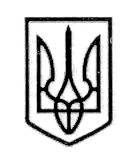 У К Р А Ї Н А    СТОРОЖИНЕЦЬКА  МІСЬКА  РАДА	СТОРОЖИНЕЦЬКОГО РАЙОНУЧЕРНІВЕЦЬКОЇ  ОБЛАСТІ	ХLІ сесія VІI скликання
Р І Ш Е Н Н Я  № 101 - 41/2020Про звернення депутатів Сторожинецької міської ради VІІ скликання до Президента України щодо зняття мораторію на продаж земель сільськогосподарського призначенняРозглянувши депутатський запит депутата міської ради Сумарюка Г.М. від 28.02.2020 року, відповідно до статті 43 Закону України «Про місцеве самоврядування в Україні», Закону України «Про статус депутатів місцевих рад», міська рада вирішила:1. Схвалити текст звернення депутатів Сторожинецької міської ради                  VІІ скликання до Президента України щодо зняття мораторію на продаж земель сільськогосподарського призначення (додається).Доручити виконавчому апарату міської ради надіслати звернення до адресата та опублікувати на офіційній веб-сторінці міської ради.  3. Контроль за виконанням рішення покласти на постійну комісію міської ради з питань регламенту, депутатської діяльності, законності, правопорядку, взаємодії з правоохоронними органами, протидії корупції, охорони прав, свобод і законних інтересів громадян, інформованості населення (Д.Балінов).Секретар міської ради                                                       Ігор МАТЕЙЧУКЗВЕРНЕННЯ Вельмишановний Володимире Олександровичу!В депутатів Сторожинецької міської ради Сторожинецького району Чернівецької області викликають велике занепокоєння ініціативи Уряду щодо зняття мораторію на продаж земель сільськогосподарського призначення та запровадження ринку землі. Ці побоювання є небезпідставними, адже вони стосуються нашого основного багатства – землі, яка відповідно до статті 14 Конституції України є основним національним багатством, що перебуває під особливою охороною держави. Відсутність інвентаризації земель, повноцінного кадастру, законодавства, яке захищало б власників землі, низька нормативно грошова оцінка землі, підкупні суди, процвітання рейдерства та корупції в державі створили умови при яких введення ринку землі стало б фатальним для селянина. Слід відзначити, що у 2001 році в Україні був законодавчо запроваджений мораторій на продаж земель сільськогосподарського призначення для забезпечення нормативного врегулювання земельних відносин та створення інфраструктури ринку землі, який був пролонгований парламентом до 1 січня 2020 року.Сторожинецька міська рада, приймаючи до уваги численні звернення працівників агропромислового комплексу, громадських організацій та мешканців громади стосовно необхідності продовження дії мораторію на купівлю-продаж або відчуження в інший спосіб земельних ділянок сільськогосподарського призначення, вважає, що земля має бути ресурсом розвитку та процвітання саме українського народу. Наші землі не можуть бути об’єктом наживи для іноземних спекулянтів і джерелом їх збагачення. Сьогодні відсутні ринкові механізми, які повинні допомогти у формуванні ціни на землю. Відсутні механізми, програми пільгового кредитування національного українського сільськогосподарського товаровиробника, зокрема, і малих фермерських господарств, що ставить сільського господаря у неможливість конкуренції перед агрохолдингами та корпораціями, що мають можливість користуватися залученими іноземними інвестиціями.Отже, земля може стати заручницею спекулятивних дій, внаслідок яких буде зірвано злагоджену роботу агропромислового комплексу, що може вплинути на продовольчу безпеку і призвести до дестабілізації в Україні. Нам належить зробити свій вибір між поспішним відкриттям ринку земель сільськогосподарського призначення і комплексною земельною реформою.З огляду на наведене, Сторожинецька міська рада Сторожинецького району Чернівецької області, звертається до Вас із проханням вжити заходів щодо недопущення швидкого відкриття в Україні ринку землі сільськогосподарського призначення. Зокрема, ми просимо продовжити до 1 січня 2025 року мораторій на продаж земель сільськогосподарського призначення та розпочати широке публічне обговорення щодо впровадження ринку землі, результатом якого мало б стати винесення питання щодо зняття мораторію на продаж земель сільськогосподарського призначення на всеукраїнський референдум.Затверджено на засіданні ХLІ сесії міської ради VІІ скликання 28 лютого 2020 року28 лютого 2020 року   м. Сторожинець               Президенту України                Зеленському В.О.